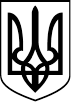 МУКАЧІВСЬКА МІСЬКА РАДАУПРАВЛІННЯ СОЦІАЛЬНОГО ЗАХИСТУ НАСЕЛЕННЯ Мукачівської міської радипл.Духновича, 2, м. Мукачево, Закарпатська обл., 89600, тел. (03131) 5 42 90E-mail: 03192980@mail.gov.ua, http://mukachevo-rada.gov.ua, код ЄДРПОУ 03192980 __________№ ________________  		 На № __________ від __________Про звіт роботи  управлінняза І квартал 2022 року       Управління соціального захисту населення Мукачівської міської ради надає звіт  роботи управління за І квартал 2022 року  згідно додатків.       Додатки  на ______арк.Начальниця управління соціального захисту населення Мукачівської міської ради                                                              Наталія ЗОТОВА  Наталія Туряниця54290 ЗВІТроботи управління соціального захисту населення Мукачівської міської ради за І квартал  2022 рокуЗагальний відділ управління соціального захисту населення (далі УСЗН): Загальним відділом управління прийнято на опрацювання вхідна кореспонденція – 850 документів  (листи, рішення, розпорядження), вихідна кореспонденція - 880 -.Також, розглянуто та надано матеріальну допомогу з державного бюджету 5 жителям  Мукачівської територіальної громади особам з інвалідністю та непрацюючим малозабезпеченим особам.З 01.01.2022 по 31.03.2022 року по Програмі додаткового соціально-медичного захисту на 2022-2024 роки до Управління соціального захисту населення звернулося 1 133 осіб, щодо надання матеріальної допомоги. Всього було опрацьовано 621 звернень. Профінансовано матеріальну допомогу 577 громадянам на суму 4 356 072.00 грн. по таким видам допомоги:Допомога на оплату житла та комунальних послуг сім’ям загиблих учасників АТО/ООС, яким присвоєно статус Почесних громадян Мукачівської міської ОТГ -19 осіб в розмірі  - 42 402.00 грн.;По спискам організацій, та звернень громадян з нагоди вшанування пам’ятних днів 153 осіб в розмірі – 153 000.00 грн.;На гігієнічні підгузки (щомісячно) 111 осіб в розмірі –44 400.00 грн.;З нагоди ювілею 13 осіб в розмірі 8 000.00 грн.;Допомога найбільш вразливим категоріям населення 3 осіб в розмірі –     1 500.00 грн.,Допомога громадянам, які опинилися в складних життєвих обставинах і, внаслідок свого матеріального становища, не можуть подолати їх самостійно 231 осіб в розмірі – 3 952 100.00грн.;На поховання 32 осіб в розмірі – 64 000.00 грн.;На оздоровлення УБД, та членам сімей загиблих УБД 1 особи на суму 7 000.00 грн.,Для здійснення ремонтних робіт УБД 8 осіб в розмірі 80 000.00 грн.;Матеріальна допомога породіллям, які на момент народження дитини працювали, навчалися або перебували на обліку в ММЦЗ, як безробітні 1 особа в розмірі 2 000.00 грн.Відшкодування учасникам АТО медичних довідок 5 осіб в розмірі 1 670.00 грн.Відмовлено 44 громадянам.Відділ державних соціальних допомог:Відділом державних соціальних допомог управління соціального захисту населення Мукачівської міської ради  протягом звітного періоду забезпечено своєчасне призначення та виплату державних соціальних допомог та житлових субсидій відповідно до вимог чинного законодавства, а саме наступні види державної соціальної допомоги:допомога у зв’язку з вагітністю та пологами – 107 особам на суму 109,7 тис. грн.допомога при усиновленні дитини – 10 особам на суму 81,7 тис. грн.допомога при народженні дитини – 2932 особам на суму 10853,2 тис. грн.допомога на дітей, над якими встановлено опіку – 58 особам на суму         1385,6 тис. грн.допомога на дітей одиноким матерям – 319 особам на суму 3108,4 тис. грн.тимчасова допомога дітям, батьки яких ухиляються від сплати аліментів – 50 особам на суму 233,1 тис. грн.державна соціальна допомога малозабезпеченим сім’ям – 487 сім’ям на суму 12450,6 тис. грн.державна соціальна допомога особам з інвалідністю з дитинства та дітям з інвалідністю – 1536 особам на суму 13720,2 тис. грн.допомога особам, які не мають права на пенсію та особам з інвалідністю – 587 особам на суму 3588,7 тис. грн.допомога по догляду за особами з інвалідністю І чи ІІ групи внаслідок психічного розладу – 60 особам на суму 418,1 тис. грн.тимчасова державна соціальна допомога непрацюючій особі, яка досягла загального пенсійного віку, але не набула права на пенсійну виплату – 110 особам на суму 506,7 тис. грн.щомісячна компенсаційна виплата непрацюючій працездатній особі, яка доглядає за особою з інвалідністю І групи, а також за особою, яка досягла 80-річного віку – 182 особам на суму 22,2 тис грн.допомога на хворих дітей, на яких не встановлена інвалідність – 4 особам на суму 25446,0 тис. грн.допомога на дітей, які виховуються в багатодітних сім’ях – 761 сім’ям на суму 4836,1 тис. грн.відшкодування послуг по догляду за дитиною до 3-ох років «муніципальна няня» - 13 особам на суму 87,5 тис.грн.допомога на догляд 80-річним пенсіонерам – 4 особам на суму 8,7 тис.грн.державна соціальна допомога на дітей сиріт та дітей, позбавлених батьківського піклування, у дитячих будинках сімейного типу та прийомних сім’ях грошового забезпечення батькам-вихователям і прийомним батькам за надання соціальних послуг – 12 сім’ям на суму  1126,4 тис. грн.компенсація фізичним особам, які надають соціальні послуги – 116 особам на суму 325,8 тис. грн.нараховано грошову компенсацію вартості одноразової натуральної допомоги « пакунок малюка» - 157 особам і на суму 994,6 тис. грн.нараховано  субсидію для відшкодування витрат на оплату житлово-комунальних послуг та для виплати готівкою населенню для  придбання твердого палива та скрапленого газу -  3881 сім’ям на суму 20069,4  тис. грн.опрацьовано 6850 рекомендацій державних допомог та житлових субсидій за результатами проведеної Мінфіном верифікації.Надано 285 довідок про перебування (не перебування) на обліку та про доходи.Видано 49 посвідчень особам з інвалідністю та дітям з інвалідністю .Відділ державних пільг та компенсаційних виплат:Станом на 31.03.2022 року в УСЗН перебуває на обліку 809 осіб (481 сім’я) з числа внутрішньо переміщених осіб. Призначено допомогу внутрішньо переміщеним особам на наступний шестимісячний термін – 133 сім’ям на суму 611,7 тис.грн.Прийнято на облік з числа внутрішньо переміщених осіб за І квартал 2022 року 2998 осіб.Підготовлені списки на виплату компенсації на бензин, ремонт та технічне обслуговування автомобіля за І та ІІ півріччя -  20 особам з інвалідністю на суму 5,4  тис. грн.Укладено 3 договора для проходження медичної реабілітації дітей з інвалідністю на суму 46,5 тис.грн.Надано статус та відповідне посвідчення (продовжено):«Інвалід внаслідок війни» – 10 особам.«Член сім’ї загиблого» померлого ветерана війни – 2 особам.«Ветеран праці» - 3 особам.Оформлені документи до департаменту соціального захисту населення Закарпатської обласної державної адміністрації та направлені на розгляд для влаштування у будинок – інтернат  на 3 осіб з інвалідністю.Видано путівку по лінії Мінсоцполітики 1 особі.Проведено 1 засідання комісії з питань надання грошової компенсації для придбання житла певної категорії громадян та членам їх сімей. Замовлені кошти для виплати компенсації з державного бюджету 7451,7 тис. грн. для придбання житла 7 сім’ям пільгової категорії громадян. Проведено 1 засідання опікунської ради при виконавчому комітеті Мукачівської міської ради з питань забезпечення прав повнолітніх осіб, які потребують опіки (піклування).На обліку в УСЗН перебувають 576 громадян, які постраждали внаслідок аварії на ЧАЕС. Відповідно до Закону України «Про статус і соціальний захист громадян, які постраждали внаслідок Чорнобильської катастрофи» отримали пільги та компенсацій:За рахунок коштів державного бюджету 281 особі нараховано та виплачено щомісячну компенсацію на пільгове забезпечення продуктами харчування на суму 742,3 тис. грн.За рахунок коштів державного бюджету  22 особи отримали виплату додаткової відпустки постраждалим внаслідок аварії на ЧАЕС   в сумі 146,3 тис. грн.17 осіб постраждалих внаслідок аварії на ЧАЕС 1 категорії пройшли санаторно-курортне лікування, виплата санаторно-курортним закладам становить 140,5 тис.грн.298 осіб отримали щорічну разову виплату на оздоровлення в сумі 27,6 тис. грн.З обласного бюджету виділені кошти на безкоштовне надання ліків пільговим категоріям громадян за рецептами лікарів в сумі 65,0 тис. грн.. На зубопротезування виділено 7,6 тис. грн. на 3 осіб потерпілих внаслідок аварії на ЧАЕС.Сектор комп`ютерного та програмного обслуговування:Проводили постійно системні завдання різних відділів та секторів.Щоденно проводиться робота, щодо налагодження комп’ютерів та спеціалізованих програм. Створюються щоденно копії баз, та щомісячно передається бази даних «АСОПД», «Житлові субсидії», «ЄДАРП» в інформаційно-обчислювальний центр департамент соціального захисту населення Закарпатської ОДА. Надаються дані за допомогою інформаційно-пошукової системи.Проведено автоматичний розрахунок субсидій відповідно до методичних рекомендацій, згідно з Положенням про порядок призначення житловихсубсидій, затвердженим постановою Кабінету Міністрів України.Щомісячно формуються реєстри на виплату монетизація субсидій у готівковій формі та передається на ДП ІОЦ Мінсоцполітики України. Проводиться нарахування державних соціальних допомог. Постійно надаються відомості на виплату банкам. Виконується щоденно надсилання запитів до ДФС, ПФУ та ІОЦ Мінсоцполітики України. Ведеться постійне коректування довідників баз даних до використання.У квітні зв'язку з переїздом на нову адресу управління, було здійснено перевезення комп'ютерної техніки та під'єднано до мережі за новою адресоюЩомісячно проводиться синхронізація баз даних з ПФУ (зворотна міграція). Створюються та обробляються звіти в програмно-технологічному комплексі «Моніторинг стану соціального захисту населення» та оновлюється програмний засіб.Постійно ведеться робота, щодо розміщення інформації на офіційній сторінці в мережі Facebook, надаються інформації для опублікування на офіційному порталі Мукачівської міської ради «https://www.mukachevo-rada.gov.ua/». Опубліковується інформація на Портал відкрити даних, єдиний державний вебпортал відкритих даних «https://data.gov.ua/».Надається інформація про роботу управління для її подальшого оприлюднення на сайт Мукачівської міської ради, з метою покращення позиції міста в рейтингу прозорості міст України.Постійно організовується проведення ремонту та модернізації комп’ютерної техніки у разі наявності фінансування. Сприяємо підвищенню навички роботи на комп’ютерній техніці та роботи зі спеціальними програмним забезпеченням. Відділ персоніфікованого обліку отримувачів пільг, гарантій та компенсацій:   Станом на 31.03.2022 року, згідно Реєсту-Н, в ЄДАРП перебуває 14322 електронних справ пільговиків.За період січень-березень 2022 року внесено в базу ЄДАРП та опрацьовано 162 справи пільгових категорій, щодо надання пільг на оплату житлово-комунальних послуг. Надано письмові відповіді на звернення громадян 30 особам, 143 особи пільгових категорій було знято з обліку ЄДАРП по списках вибувших та померлих громадян, опрацьовано 253 справи відповідно до верифікації. Нараховано пільг на оплату житлово-комунальних послуг 4098 особам  на суму 11 790 390 грн., в тому числі монетизовано:- безготівкою 1978 особам;- готівкою 2146 особам .Надано компенсацію 4 сім`ям на придбання твердого палива  на суму – 10980 грн.Сформовано 131 електронних карток пільговика «Студент», та внесені відомості до ЄДАРП про студента (курсанта), який має право на отримання соціальної стипендії, що містяться в особовій справі. Подано заявку на виплату соціальних стипендій у Департамент соціального захисту Закарпатської ОДА на суму – 911 251 грн. Надано статус та виписано посвідчень “батьки з багатодітної сім`ї” - 55  посвідчень; “дитина з багатодітної сім`ї”- 129 посвідчень.Видано довідок пільговикам:про зняття з обліку Єдиного державного реєстру осіб, які мають право на пільги у разі зміни зареєстрованого місця проживання, та про неперебування на обліку ЄДАРП - 12 собам.з безоплатного придбання ліків за рецептами лікарів та зубопротезування: ветеранам праці- 8 особам;для отримання соціальної стипендії -5 особам   ;Опрацювання справ проводиться за допомогою системи електронного документообігу «ДОК ПРОФ», та інших супроводжуючих програм, які містять необхідну інформацію, щодо коректного ведення справи пільговика («АСОПД», «Житлові субсидії»).Сектор державних соціальних інспекторів:За період з 01.01.2022 року по 31.03.2022 року сектором державних соціальних інспекторів  проведено обстеження майнового стану отримувачів державних соціальних допомог на території Мукачівської міської територіальної громади, до складу якої входять місто Мукачево та 17 сіл і  складено акти обстеження матеріально-побутових умов сім’ї ,  а саме:Звернення громадян – 7Допомога внутрішньо переміщеним особам – 29Пільги на оплату житлово-комунальних послуг за фактичним місцем проживання(учасники бойових дій, ветерани війни, ветерани військової служби, діти війни, багатодітні сім’ї та інші) – 17Фактичне місце проживання  отримувачів (державна соціальна допомога малозабезпеченим сім’ям , допомога при народженні дитини, допомога одиноким матерям та інші) – 6Опіка і піклування – 6Компенсація фізичним особам, які надають соціальні послуги з догляду на непрофесійній основі – 19Житлова субсидія – 68 Перевірка фактичного місця проживання для Програми додаткового соціально-медичного захисту жителів Мукачівської міської територіальної громади – 13Грошова компенсація для придбання житла певній категорії громадян та членів їх сімей –2Здійснено запити в Єдиному державному реєстрі міністерства внутрішніх справ  на наявність транспортних засобів  у заявників та членів сім’ї зі складу домогосподарства та Державного реєстру речових прав на нерухоме майно, державного реєстру Іпотек, Єдиного реєстру заборон, відчуження об’єктів нерухомого майна щодо      суб’єкта –176     Крім того, проводиться постійна перевірка підтверджуючих документів, що надають заявники на членів родини , яких виводять зі складу домогосподарства (звірка з реєстром територіальної громади, щодо реєстрації, вихід на вказане місце проживання осіб, яких виводять зі складу сім’ї, здійснення запитів до інших установ)Сектор координації соціальних послугСектором розглянуто 30 заяв про надання соціальних послуг, за наслідками розгляду яких підготовлено 21 проєкт рішень про надання / відмову у наданні соціальних послуг та надіслано отримувачам соціальних послуг 21 повідомлення про надання/відмову у наданні соціальних послуг, по 2 заявам  рішення не прийнято, у зв’язку з вибуттям заявника за межі Мукачівської міської ТГ,  та на розгляді ще перебувають 7 заяв;Надано допомогу 3 особам з числа дітей-сиріт та дітей, позбавлених батьківського піклування, та особам, які мали такий статус до досягнення 23 років, у зборі та формуванні пакету документів щодо отримання ними соціальних послуг консультування та соціального супроводу, у зв’язку з призначення їм грошової компенсації за належні для придбання житлові приміщення, а також надано письмові роз’яснення щодо порядку отримання соціальних послуг ще 6 особам, які також отримали грошову компенсацію та не звернулися з заявою про отримання соціальних послуг;Щодо напрямку координації міжвідомчої співпраці суб’єктів у сфері запобігання та протидії домашньому насильству та насильству за ознакою статі працівниками сектору із залученням працівників поліції, служби у справах дітей, КУ «Центр надання соціальних послуг Мукачівської міської ради» здійснювалися спільні візити у сім’ї, в яких було зафіксовано факти домашнього насильства, зокрема у сім’ї, де повідомлення щодо домашнього насильства надійшли від дітей (2 випадки);Проведені заходи щодо влаштування матері, яка потерпає від домашнього насильства, та чотирьох її  дітей до притулку громадської організації в м. Ужгород;Консультування та надання допомоги вимушено переселеним особам, які тимчасово проживають у гуртожитках навчальних закладів на території Мукачівської ТГ, щодо заповнення заяв про отримання статусу внутрішньо переміщеної особи та про надання допомоги на проживання внутрішньо переміщеним особам;Проведення щоденного моніторингу потреб вимушено переселених осіб, які тимчасово поселені у гуртожитки на території Мукачівської міської ТГ, у продуктах харчування, засобах особистої гігієни, пральних засобах, побутовій техніці, речах тощо, та організація забезпечення вимушено переселених осіб необхідною гуманітарною допомогою;Прийняття та опрацювання заяв про надання статусу внутрішньо переміщеної особи та заяв про надання допомоги на проживання внутрішньо переміщеним особам у системах  «Облік ВПО» та АСОПД;Робота із сім’ями, що опинилися в складних життєвих обставинах та сприяння в отриманні ними гуманітарної та волонтерської допомоги.Міському головіА. Балога            